РЕШЕНИЕ                                                                     КАРАР№ 183                               с.Лекарево                               «26» декабря   2019 годаО внесении изменений в решение Совета Лекаревского сельского поселения Елабужского муниципального района Республики Татарстан от 14 декабря 2018 года № 148 «Об утверждении Положения о порядке организации и проведения публичных слушаний (общественных обсуждений) в муниципальном образовании «Лекаревское сельское поселение» Елабужского муниципального района Республики Татарстан»В соответствии с Федеральным законом от 02.08.2019 № 283-ФЗ "О внесении изменений в Градостроительный кодекс Российской Федерации и отдельные законодательные акты Российской Федерации" и рассмотрев протест Елабужской городской прокуратуры, Совет Лекаревского сельского поселения Елабужского муниципального района Республики ТатарстанРЕШИЛ:1. Внести в решение Совета Лекаревского сельского поселения Елабужского муниципального района Республики Татарстан от 14 декабря 2018 года № 148 «Об утверждении Положения о порядке организации и проведения публичных слушаний (общественных обсуждений) в муниципальном образовании «Лекаревское сельское поселение» Елабужского муниципального района Республики Татарстан» следующие изменения:1.1. Пункт 3 статьи 11 главы 4 Положения изложить в следующей редакции:«3.Продолжительность публичных слушаний по проекту правил землепользования и застройки составляет не менее одного и не более трех месяцев со дня опубликования такого проекта.»2. Настоящее решение подлежит официальному опубликованию.3. Контроль за исполнением настоящего решения оставляю за собой.Председатель                                                                          Л.И.ЗариповаСОВЕТ ЛЕКАРЕВСКОГО  СЕЛЬСКОГО ПОСЕЛЕНИЯ ЕЛАБУЖСКОГО МУНИЦИПАЛЬНОГО РАЙОНАРЕСПУБЛИКИ ТАТАРСТАН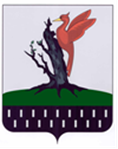 ТАТАРСТАН  РЕСПУБЛИКАСЫ АЛАБУГА  МУНИЦИПАЛЬ РАЙОНЫ ЛЕКАРЕВО АВЫЛ ЖИРЛЕГЕ СОВЕТЫ